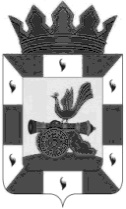 АДМИНИСТРАЦИЯ МУНИЦИПАЛЬНОГО ОБРАЗОВАНИЯ «СМОЛЕНСКИЙ РАЙОН» СМОЛЕНСКОЙ ОБЛАСТИП О С Т А Н О В Л Е Н И Еот _________  № ______О внесении изменений в административный регламент по предоставлению муниципальной услуги «Обеспечение участия молодых семей в долгосрочной районной целевой программе «Социальная поддержка граждан, проживающих на территории Смоленской области» на 2014 – 2020 годы», утвержденный постановлением Администрации муниципального образования «Смоленский район» Смоленской области от 02.09.2014 № 2201Руководствуясь Жилищным кодексом Российской Федерации, Федеральным законом от 27.07.2010 N 210-ФЗ «Об организации предоставления государственных и муниципальных услуг», постановлением Администрации муниципального образования «Смоленский район» Смоленской области от 09.03.2011 № 585 «Об утверждении порядка разработки и утверждения административных регламентов предоставления муниципальных услуг» (в ред. постановления Администрации муниципального образования «Смоленский район» Смоленской области от 20.12.2012 № 3331), Уставом муниципального образования «Смоленский район» Смоленской области,АДМИНИСТРАЦИЯ МУНИЦИПАЛЬНОГО ОБРАЗОВАНИЯ «СМОЛЕНСКИЙ РАЙОН» СМОЛЕНСКОЙ ОБЛАСТИ  ПОСТАНОВЛЯЕТ:1. Внести в административный регламент по предоставлению муниципальной услуги «Обеспечение участия молодых семей в районной целевой программе «Социальная поддержка граждан, проживающих на территории Смоленской области» на 2014 – 2020 годы», утвержденный постановлением Администрации муниципального образования «Смоленский район» Смоленской области от 02.09.2014 № 2201 «Об утверждении административного регламента по предоставлению муниципальной услуги «Обеспечение участия молодых семей в районной целевой программе «Социальная поддержка граждан, проживающих на территории Смоленской области» на 2014 – 2020 годы» следующие изменения:1.1. Наименование административного регламента изложить в следующей редакции: «Административный регламент по предоставлению муниципальной услуги «Обеспечение участия молодых семей в муниципальной программе «Обеспечение жильем молодых семей» на 2014 – 2025 годы».1.2. По тексту административного регламента слова «районная целевая программа «Социальная поддержка граждан, проживающих на территории Смоленской области» на 2014 – 2020 годы» заменить словами «муниципальная программа «Обеспечение жильем молодых семей» на 2014 – 2025 годы» в соответствующем падеже.1.3. Пункт 3.5. изложить в следующей редакции:«3.5. До 01 июня года, предшествующего планируемому году, специалист Администрации, ответственный за исполнение муниципальной услуги, в хронологической последовательности в соответствии с датой признания заявителя участником Программы формирует списки молодых семей – участников Программы, изъявивших желание получить социальную выплату в планируемом году, и направляет их в Департамент Смоленской области по социальному развитию (далее – Департамент).». 2. Настоящее постановление вступает в силу после официального опубликования в газете «Сельская правда». 3. Контроль за исполнением настоящего постановления возложить на заместителя Главы муниципального образования - начальника управления жилищно-коммунального хозяйства, строительства и коммуникаций Администрации «Смоленский район» Смоленской области (Г.В. Игнатенкова).Глава муниципального образования«Смоленский район» Смоленской области	                           О.Н. Павлюченкова